SULIT												SAINSKertas 1Tahun 1Januari - Mei20191 jamPENTAKSIRAN BILIK DARJAH (PBD) 2019(JANUARI - MEI)TAHUN 1Nama : ………………………………………………………	         Kelas : ………………………SAINSKertas 1Satu JamJANGAN BUKA KERTAS SOALAN SEHINGGA DIBERITAHUKertas soalan ini mengandungi 40 soalan.Jawab semua soalan.Tiap-tiap soalan objektif diikuti oleh empat pilihan jawapan, iaitu A, B, C dan D. Bagi setiap soalan, pilih satu jawapan sahaja. Hitamkan jawapan kamu pada kertas jawapan objektif yang disediakan.Jika kamu hendak menukar jawapan, padamkan tanda yang telah dibuat. Kemudian hitamkan jawapan yang baharu.Rajah yang mengiringi soalan tidak dilukis mengikut skala kecuali dinyatakan.Kertas soalan ini mengandungi 11 halaman bercetakSoalan 1 - 10 (Topik : Kemahiran Saintifik)1.	Antara berikut, manakah yang tidak terlibat semasa memerhati ?	A.	Penglihatan					C.	Sentuhan	B.	Pendengaran				D.	Imaginasi2.	Rajah di bawah menunjukkan satu situasi.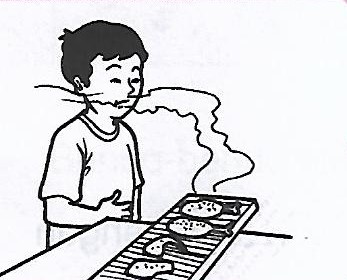 	Deria yang digunakan dalam situasi di atas ialah ______________________.	A.	deria sentuhan				C.	deria pendengaran	B.	deria bau					D.	deria penglihatan3.	Deria manakah yang digunakan bagi membuat pemerhatian terhadap bintang di langit?	A.	Telinga					C.	Kulit	B.	Lidah						D.	Mata4.	Apakah kemahiran manipulatif yang sesuai bagi gambar rajah di bawah?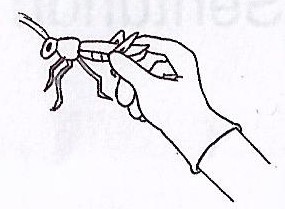 A.	Melakar spesimen dengan betul	B.	Mengendalikan spesimen dengan betul	C.	Membersihkan alatan sains			D.	Menyimpan alatan sains di tempat yang betul5.	Gambar di bawah menunjukkan Mary sedang melakukan suatu aktiviti.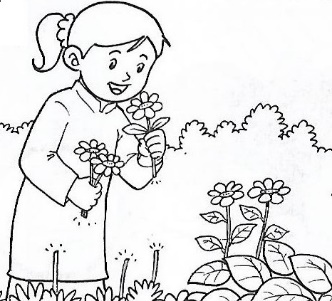 	Apakah aktiviti yang sedang dilakukan oleh Mary tersebut?	A.	Mendengar				C.	Menghidu	B.	Melihat				D.	Merasa6.	Kita dapat merasa buah yang masam menggunakan deria ______________ .	A.	sentuh					C.	lidah	B.	tangan				D.	rasa7.	Rajah di bawah menunjukkan jari Sufi yang terasa panas apabila menyentuh secawan kopi yang masih panas.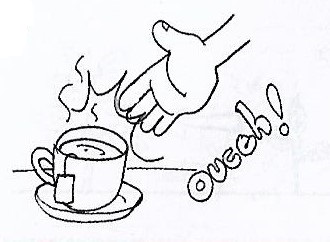 	Deria yang terlibat dalam situasi di atas ialah _________________________ .	A.	deria rasa				C.	deria sakit	B.	deria sentuh				D.	deria penglihatan8.	Nyatakan bentuk komunikasi bagi gambar di bawah.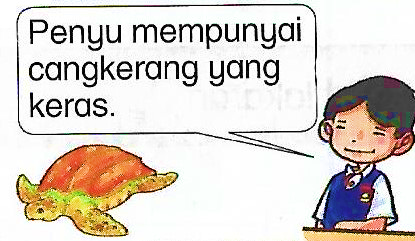 	A.	Lakaran				C.	Lisan 	B.	Tulisan					D.	Nyanyian9.	Kita boleh berkomunikasi dengan tiga cara iaitu lisan, tulisan dan __________ .	A.	lakaran				C.	melihat	B.	mendengar				D.	anggaran10.	Rajah di bawah menunjukkan Sunny sedang menjalankan satu aktiviti.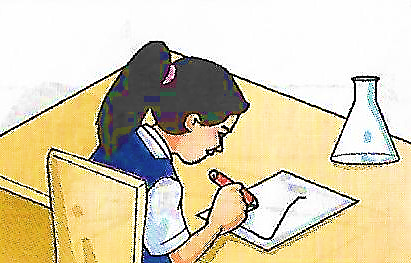 Apakah kemahiran manipulatif yang sedang dijalankan oleh Sunny?	A.	Menggunakan alatan dan bahan sains					B.	Menyimpan alatan	C.	Membuat lakaran					D.	Mengendalikan spesimenSoalan 11 - 15 (Topik : Peraturan Bilik Sains)11.	Antara berikut yang manakah benar tentang peraturan bilik sains?	A.	Berlari di dalam bilik sains					B.	Minum air pili di dalam bilik sains	C.	Membuang sampah ke dalam sinki 					D.	Mengemas bilik sains sebelum keluar12.	Rajah di bawah menunjukkan satu situasi.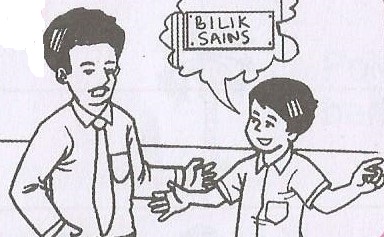 Apakah peraturan bilik sains yang ditunjukkan dalam rajah di atas?	A.	Beratur sebelum masuk ke Bilik Sains	B.	Bersih dan kemaskan Bilik Sains sebelum keluar	C.	Minta kebenaran guru sebelum masuk ke dalam Bilik Sains	D.	Bermain di dalam Bilik Sains13.	Apakah yang akan berlaku jika kita mematuhi peraturan Bilik Sains?	A.	Bilik Sains menjadi kotor	B.	Pembelajaran dapat dilakukan dengan berkesan	C.	Berlaku kecederaan	D.	Singki tersumbat14.	Apakah yang akan berlaku jika sampah dibuang ke dalam singki? 	A.	Singki akan tersumbat	B.	Sampah akan hilang	C.	Murid akan dimarahi oleh guru	D.	Murid perlu membayar denda15.	Antara berikut, yang manakah kepentingan mematuhi peraturan Bilik Sains?	A.	Supaya tidak dimarahi oleh guru	B.	Supaya tiada peralatan yang rosak	C.	Supaya tidak berlaku kemalangan dan kecederaan	D.	Supaya Bilik Sains kekal kotorSoalan 16 - 29 (Topik : Benda Hidup Dan Benda Bukan Hidup)16.	Antara berikut, yang manakah benda hidup?	A.	Burung				C.	Kereta	B.	Kapal terbang			D.	Bangku17.	Antara berikut yang manakah benda bukan hidup?	A.	Manusia				C.	Pokok	B.	Anak patung				D.	Katak18.	Manakah antara berikut, bukan ciri benda hidup?	A.	Bernafas				C.	Bergerak	B.	Membesar				D.	Tempat tinggal19.	Apakah ciri benda hidup yang ditunjukkan dalam rajah di bawah?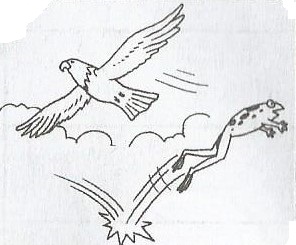 A.	Membiak				C.	Bergerak	B.	Membesar				D.	Bernafas20.	Apakah persamaan antara benda hidup dan benda bukan hidup di bawah?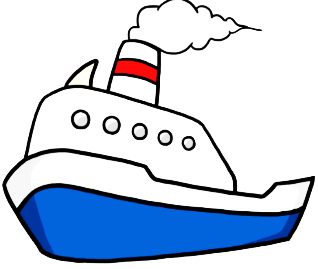 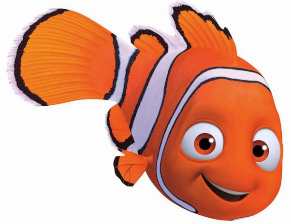 	A.	Memerlukan makanan		C.	Membiak	B.	Bernafas				D.	Bergerak21.	Lihat rajah di bawah.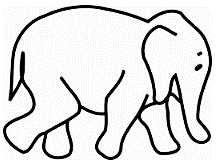 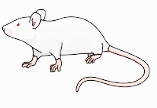 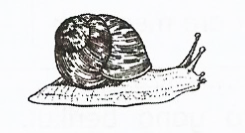 Susun haiwan-haiwan di atas mengikut urutan saiz daripada paling kecil kepada paling besar. 	A.	Siput, gajah, tikus			C.	Gajah, siput, tikus	B.	Tikus, gajah, siput			D.	Siput, tikus, gajah22.	Haiwan manakah mempunyai saiz paling kecil?	A.	Cacing				C.	Rama-rama	B.	Rusa					D.	Katak23.	Haiwan manakah mempunyai saiz paling besar?	A.	Kambing				C.	Zirafah	B.	Panda					D.	Itik24.	Tumbuhan manakah mempunyai saiz paling besar?	A.	Pokok kelapa			C.	Pokok pisang	B.	Pokok padi				D.	Rumput25.	Benda hidup memerlukan makanan, ______________ dan udara.	A.	air					C.	keluarga	B.	permainan				D.	tidur26.	Rajah di bawah menunjukkan bahawa manusia, haiwan dan tumbuhan memerlukan ______________ untuk bernafas.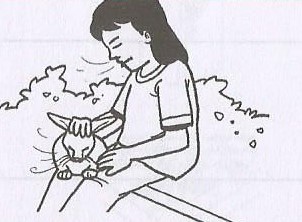 A.	Angin					C.	Teman	B.	Udara					D.	Haiwan27.	Mengapakah manusia dan haiwan memerlukan makanan?	A.	Untuk membiak			C.	Untuk mendapatkan tenaga	B.	Untuk mengecil			D.	Untuk tidur dengan selesa28.	Mengapakah manusia dan haiwan memerlukan tempat perlindungan?	A.	Sebagai tempat tidur				B.	Untuk berehat	C.	Sebagai tempat riadah			D.	Untuk berlindung daripada bahaya, hujan dan panas29.	Apakah yang akan berlaku jika manusia, haiwan dan tumbuhan tidak mendapat air?	A.	manusia, haiwan dan tumbuhan akan lemasB.	manusia, haiwan dan tumbuhan akan layuC.	manusia, haiwan dan tumbuhan akan matiD.	manusia, haiwan dan tumbuhan akan pengsanSoalan 30 - 35 (Topik : Manusia)30.	Lihat rajah di bawah.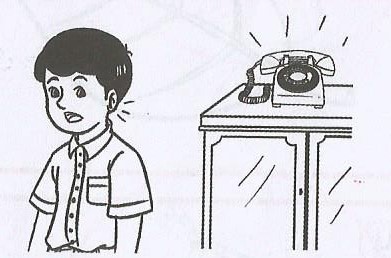 Deria yang digunakan  dalam situasi di atas ialah ________________ .A.	deria pendengaran			C.	deria penglihatan	B.	deria rasa				D.	deria sentuh31.	Antara berikut, manakah bahagian badan yang betul bagi rasa?	A.	Kulit					C.	Mata	B.	Lidah					D.	Telinga32.	Lihat rajah di bawah.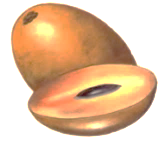 	Apakah bentuk bagi buah ciku di atas?A.	Bulat					C.	Bujur	B.	Tiada bentuk				D.	Segi empat33.	 Lihat rajah di bawah.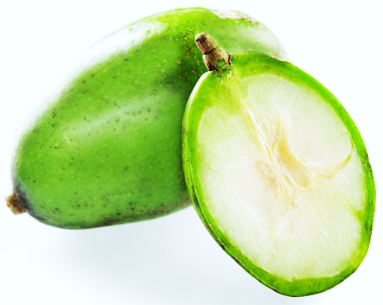 Apakah rasa bagi buah kedondong di atas?	A.	Pahit					C.	Manis	B.	Masin					D.	Masam34.	Rajah di bawah menunjukkan Sofea tidak dapat melihat di dalam gelap.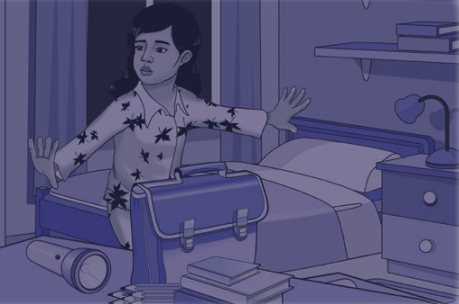 	Apakah deria lain yang boleh Sofea gunakan untuk mencari lampu suluh?	A.	Rasa					C.	Pendengaran	B.	Sentuhan				D.	Bau35.	Antara berikut, manakah cara yang betul untuk menjaga keselamatan organ deria?	A.	Merokok apabila dewasa				B.	Makan dan minum ubat sesuka hati	C.	Duduk dekat dengan televisyen semasa menonton 			D.	Jangan mendengar muzik pada tahap suara yang tinggiSoalan 36 - 40 (Topik : Haiwan)36.	Rajah di bawah menunjukkan seekor haiwan.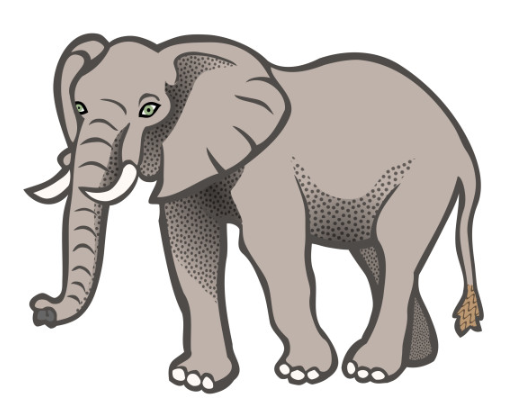 Namakan bahagian haiwan yang bertanda X di atas.	A.	Gading				C.	Telinga 	B.	Belalai					D.	Sisik37.	Antara haiwan-haiwan berikut, haiwan yang manakah tidak mempunyai kaki?	A.	Kura - kura				C.	Ikan	B.	Lebah					D.	Katak38.	Rajah di bawah menunjukkan seekor haiwan.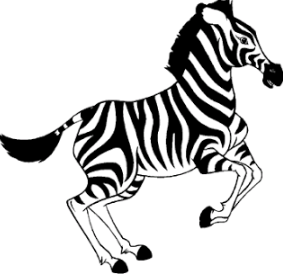 Apakah nama haiwan di atas?	A.	Kuda					C.	Harimau	B.	Kuda belang				D.	Singa39.	Antara haiwan-haiwan berikut, manakah haiwan yang mempunyai cangkerang?	A.	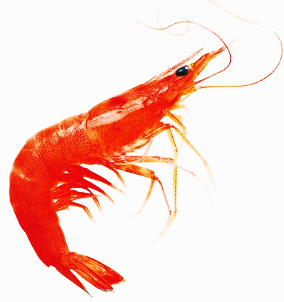 			C.	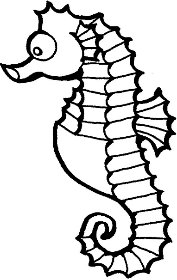 B.		D.	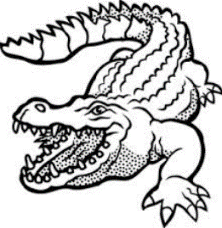 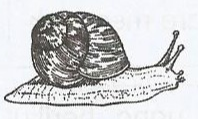 40.	Rajah di bawah menunjukkan seekor lembu. 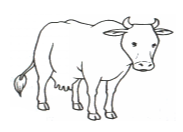 	Apakah kepentingan tanduk?	A.	Untuk memandu arah		B.	Untuk melindungi diri daripada musuh	C.	Untuk terbang			D.	Untuk berenangKertas soalan tamatSKEMA JAWAPANDBDBCDBCACDCBACABDCDDACAABCDCABCDBDBCBDBA)	CARA PENGIRAAN MARKAH:Kertas 1 : 40 soalan = 40 markahKertas 2 : 8 soalan = 40 markahJumlah markah = x 100Markah penuh = 100 markahB)	JULAT MARKAH & TAHAP PENGUASAAN (TP):C)	PENILAIAN OLEH GURU:Kemahiran & Proses (TP 1 hingga TP 6)Sikap & Nilai (TP 1 hingga TP 6)	Kedua-dua elemen di atas akan dinilai oleh guru yang mengajar mata 	pelajaran ini.D)	TAHAP PENGUASAAN KESELURUHAN	Item B dan C dijumlahkan.MarkahTahap Penguasaan (TP)0 - 39TP 140 - 50TP 251 - 60TP 361 - 70TP 471 - 80TP 581 - 100TP 6